INDICAÇÃO N.º 3027/2017Ementa: Reparo nos bueiros na Rua João Lando Neto, no Bairro Chácaras São Bento.Exmo. Senhor Presidente.A Vereadora Mônica Morandi requer nos termos do art. 127 do regimento interno, que seja encaminhado ao Exmo. Prefeito Municipal a seguinte indicação:	Reparo nos bueiros localizados na Rua João Lando Neto, altura dos números 2 e 136 no Bairro Chácaras São Bento.Justificativa: 		Esta indicação se faz necessária, devido à atual situação em que o bueiro se encontra, em decorrência do grande trafego de caminhões na área, correndo risco de causar acidentes e danos aos veículos que passam pelo local.		Valinhos, 30 de novembro de 2017.___________________________ Mônica MorandiVereadoraFoto anexa	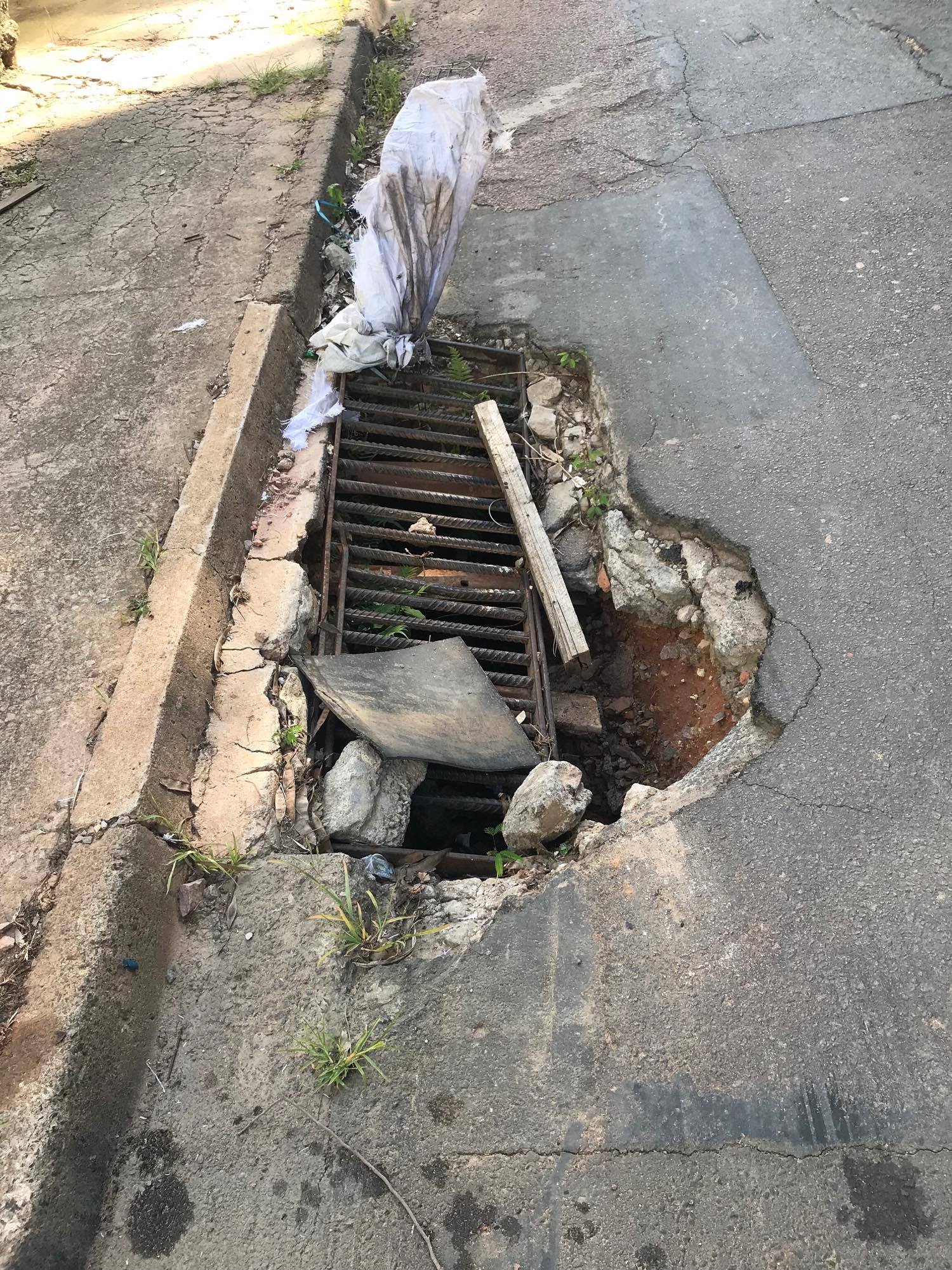 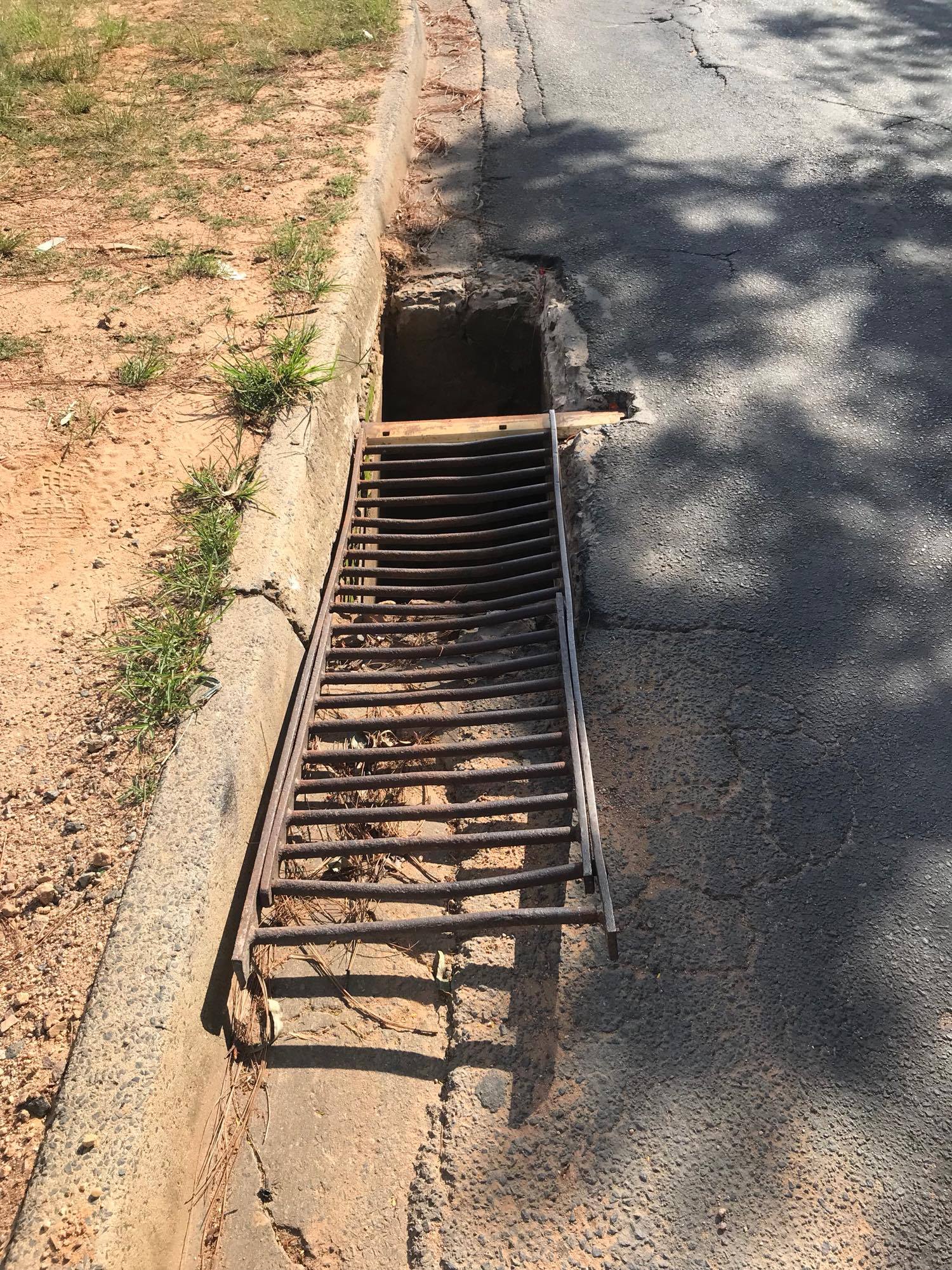 